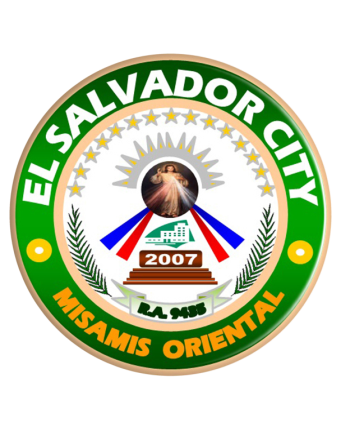 CITY GOVERNMENT OF EL SALVADORCITIZEN’S CHARTER2020 (1st Edition)I.	Mandate:Formulate and implement policies, plans, programs and projects to push the health of the people within the authorities concerned. 
Direct the sanitary inspection of all business establishments selling food items in accordance with the Sanitation Code.
Conduct health information campaign.II.	Vision:A quality and sustained healthcare services for productive and healthy citizenry of El SalvadorIII.	Mission:It is the mission of City Health Office of El Salvador City to provide accessible, affordable, quality sustained healthcare services through effective referral system and collaboration of both government and non-government organization with integrated financial support to achieve productive and healthy life.IV:	Service Pledge:We, the staff of City Health Office pledge and agree to demonstrate sensitivity, compassionate, appropriate behavior and professionalism and serve with integrity.LIST OF SERVICESCentral/Head Office								1External Services									5Consultation										5Dental Services									7	Family Planning									9	Issuance of Sanitary Permits							10Laboratory Services									17Maternal & Child Health Program							18Maternal/Prenatal Care								20TB-DOTS Service									21Nutrition Program Division								23Population Commission Program Division					24Internal Services									26Feedback and Complaints Mechanism						26CITY HEALTH OFFICEConsultationDental ServicesFamily PlanningIssuance of Sanitary Permits Issuance of Certificate of PotabilityIssuance of Exhumation PermitIssuance of Food Handler’s Certificate (Certificate of Attendance)Issuance of Health Certificates (Food & Non-Food Handlers)Issuance of Sanitary Permit (for the Building Construction)Issuance of Site ClearanceIssuance of Transfer of Cadaver PermitLaboratory ServicesMaternal & Child Health ProgramMaternal/Prenatal CareTB-DOTS ServiceNutrition Program DivisionPopulation Commission Program DivisionConsultationDescription of the Service: This Service provides proclamation from a doctor or another medically qualified medicinal services provider which validates the result of a therapeutic assessment of a patient.Dental ServicesDescription of the Service: This Service facilitates the preservation of healthy teeth and may also refer to: Oral hygiene, the practice of keeping the mouth and teeth easy in order to forestall dental disorders. Family PlanningDescription of the Service: This Service facilitates the clients when having the desired number of children and when you desire to have them with the aid of the use of safe and effective modern methods. Proper birth spacing is having children 3 to 5 years apart, which are quality for the health of the mother, her child, and the family.Issuance of Sanitary PermitIssuance of Certificate of PotabilityDescription of the Service: This  Service provides certification issued by the City Health Officer certifying that the water used in establishments processing is safe to consume. Issuance of Exhumation Permit Description of the Service: This Service provides a certification issued by the City Health Officer for every entombment within the City or Municipality that the permit will be issued as required by the law under PD 856. Issuance of Food Handler’s Certificate (Certificate of Attendance)Description of the Service: This Service facilitates that all Food Handlers are required to undergo Food Handlers class before a health certificate and food Handlers Certificate is issued pursuant to P.D. 856 and the 2007 Codified Ordinance of El Salvador City.Issuance of Health Certificates (Food & Non-Food)Description of the Service: This Service provides certification in writing issued by the city health officer after the physical and medical examination are performed. This serves as the person’s working permit.Issuance of Sanitary Permit (for the building construction) Description of the Service: This provides a certification issued by the City Health Officer showing that the establishment complies with the existing minimum sanitation required upon evaluation and inspection conducted. Issuance of Site Clearance A certification issued by the City Health Officer ensuring that the area is free from any hazards, obstacles or unsightly mess.Issuance of Transfer of Cadaver PermitDescription of the Service: This Service issues certification issued by the City Health Officer allowing the transporting of human remains across and through the territory of local government units, before such transit is allowed. Laboratory ServicesTests are done on clinical specimens in order to get information about the health of a patient as pertaining to the diagnosis, treatment, and prevention of disease.Maternal and Child Health ProgramIt is a proactive, preventative and strategic approach to promoting the good health and development of on-reserve pregnant women and families with infants and young children.Maternal/Prenatal CareRegular health care women should receive from an obstetrician or midwife during pregnancyTB-DOTS ServiceThis unit caters all patients who are symptomatic of TB Disease and includes assessment, referrals and initiation treatment against TB.Nutrition Program DivisionOperation TimbangTo identify the current nutritional status of 0-59 months old Pre-School childrenPopulation Commission Program DivisionPre-Marriage Orientation and Counseling (PMOC)Pre-marriage orientation session provide engage couples with information about marriage and relationships, responsible parenthood, maternal and child health, family planning, and home management. 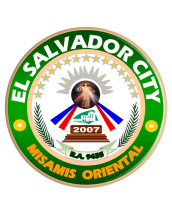 Office or Division:City Health OfficeCity Health OfficeCity Health OfficeCity Health OfficeClassification:SimpleSimpleSimpleSimpleType of Transaction:G2CG2CG2CG2CWho may avail:All may AvailAll may AvailAll may AvailAll may AvailCHECKLIST OF REQUIREMENTSCHECKLIST OF REQUIREMENTSWHERE TO SECUREWHERE TO SECUREWHERE TO SECUREPolice blotter for medico legal onlyPolice blotter for medico legal onlyPNPPNPPNPDeath Certificate –  signature certification of the deadDeath Certificate –  signature certification of the deadCCRCCRCCRCLIENT STEPSAGENCY ACTIONSFEES TO BE PAIDPROCESSING TIMEPERSON RESPONSIBLEGet priority number Give priority number to patientsNone1 minuteMa. Luz E. Ybias,RM PAD In-chargeunder direct supervision of Luz C. Fernandez,RNProceed to the person in-charge in getting vital signs and assessmentGet the vital signs of the patients and prepare patient’s recordNone10 minutesMyrna G. Jaudian,RNNursing Attendantunder direct supervision ofNae Vanessa M. Dablio,RNGo to computer for iClinicsys recordingEnter or update patient’s data in iClinicsys and have picture taken as necessaryNone10 minutesEd Anthony C. MañaEncoderunder direct supervision ofDiana Rose L. Ebajay,RNProceed to the doctor’s office for consultation4.1 Upon receipt of laboratory exam results, go back to CHOExamine the patient then issue request of laboratory exam (when necessary), issues prescriptionWhen there is already a result for further diagnosis, then issue prescriptionNone30 minutesDr. Miravel C. TangcalaganCity Health OfficerProceed to cashier for paymentApplicable only  for issuance of certificatesReceive payment for certificateMedico-legal – PHP 180.00Medical Certificate/Employment – PHP 130.00Medical Certificate (School Requirement) – PHP 50.00 15 minutesRevenue Collection Clerk/s Treasury’s Office(Windows 3,4,5,6)Proceed to drug room then receive the medicines prescribedPresent Official Receipt for the CertificatesReceive Signed Death Certificate Dispense the medicines as prescribed by the doctorRelease Medical CertificatesRecord and release death certificateFREE5 minutesMary Joy B. Langala, RMMidwife/Dispensing In-ChargeDr. Miravel C. TangcalaganCity Health OfficerOffice or Division:City Health Office – Dental Office City Health Office – Dental Office City Health Office – Dental Office City Health Office – Dental Office Classification:SimpleSimpleSimpleSimpleType of Transaction:G2CG2CG2CG2CWho may avail:All Residents of El Salvador CityAll Residents of El Salvador CityAll Residents of El Salvador CityAll Residents of El Salvador CityCHECKLIST OF REQUIREMENTSCHECKLIST OF REQUIREMENTSWHERE TO SECUREWHERE TO SECUREWHERE TO SECURENoneNoneCLIENT STEPSAGENCY ACTIONSFEES TO BE PAIDPROCESSING TIMEPERSON RESPONSIBLEGet priority number Give priority number None1 minutesMa. Luz E. Ybias,RMPAD In-chargeunder direct supervision of Luz C. Fernandez,RNProceed to the person in-charge in getting vital signs and assessmentGet the vital signs of the patients and prepare patient’s recordNone10 minutesMyrna G. Jaudian,RNNursing Attendantunder direct supervision ofNae Vanessa M. Dablio,RNGo to computer for iClinicsys recordingEnter or update patient’s data in iClinicsys and have picture taken as necessaryNone10 minutesEd Anthony C. MañaEncoderunder direct supervision ofDiana Rose L. Ebajay,RNProceed to Dental RoomAssess the patient then issue order of paymentOral Prophylaxis – PHP 400.00Tooth Filling – PHP 300.00Tooth Extraction – PHP 100.00 (4Ps)PHP 200.00 (non-4Ps)FREE (Senior/PWD)Dental Certificate – PHP 100.00 (Employment)PHP 50.00 (Student)10 minutesDr. Lorelie Y. TiuDentistCynthia R. AkutDental Aideunder direct supervision ofDr. Lorelie Y. TiuProceed to cashier for paymentReceive payment and issue official receipt15 minutesRevenue Collection Clerk/s Treasury’s Office(Windows 3,4,5,6)Proceed to Dental Room and present ORPerform the desired Dental service or issue Dental Certificate when necessary10 minutesDr. Lorelie Y. TiuDentistCynthia AkutDental Aideunder direct supervision ofDr. Lorelie Y. TiuProceed to Drug Room for the medicinesProvide prescribed medicines 5 minutesMary Joy B. Langala,RMMidwife/Dispensing In-ChargeOffice or Division:City Health Office City Health Office City Health Office City Health Office Classification:SimpleSimpleSimpleSimpleType of Transaction:G2CG2CG2CG2CWho may avail:15-49 years old (Sexually Active Women of Reproductive Age)15-49 years old (Sexually Active Women of Reproductive Age)15-49 years old (Sexually Active Women of Reproductive Age)15-49 years old (Sexually Active Women of Reproductive Age)CHECKLIST OF REQUIREMENTSCHECKLIST OF REQUIREMENTSWHERE TO SECUREWHERE TO SECUREWHERE TO SECURECLIENT STEPSAGENCY ACTIONSFEES TO BE PAIDPROCESSING TIMEPERSON RESPONSIBLEGet priority number Give priority number None1 minutesMa. Luz E. Ybias,RMPAD In-chargeunder direct supervision of Luz C. Fernandez,RNProceed to the person in-charge in getting vital signs Get the vital signs of the patients and prepare patient’s recordNone10 minutesMyrna G. Jaudian,RNNursing Attendantunder direct supervision ofNae Vanessa M. Dablio,RNGo to computer for iClinicsys for recordingEnter or update patient’s data in iClinicsys and have picture taken as necessaryNone10 minutesEd Anthony C. MañaEncoderunder direct supervision ofDiana Rose L. Ebajay,RNProceed to Family Planning Room for actual counseling and examinationCounsel and examine the patientNone30 minutesJocelyn A. Letigio,RMMidwife IIIReceive the Family Planning Method chosenPerform or dispense the Family Planning commodity chosenRefer to other facility when necessaryNone10 minutesJocelyn A. Letigio,RMMidwife IIIOffice or Division:Office or Division:City Health Office – Sanitary OfficeCity Health Office – Sanitary OfficeCity Health Office – Sanitary OfficeCity Health Office – Sanitary OfficeClassification:Classification:Simple/Complex Simple/Complex Simple/Complex Simple/Complex Type of Transaction:Type of Transaction:G2C G2C G2C G2C Who may avail:Who may avail:All may AvailAll may AvailAll may AvailAll may AvailCHECKLIST OF REQUIREMENTSCHECKLIST OF REQUIREMENTSCHECKLIST OF REQUIREMENTSWHERE TO SECUREWHERE TO SECUREWHERE TO SECUREWater Sampling Result (Passed & Valid for 6 months)Water Sampling Result (Passed & Valid for 6 months)Water Sampling Result (Passed & Valid for 6 months)City Health OfficeAny Private Water Analysis Laboratory accredited by the Department of HealthCity Health OfficeAny Private Water Analysis Laboratory accredited by the Department of HealthCity Health OfficeAny Private Water Analysis Laboratory accredited by the Department of HealthCLIENT STEPSAGENCY ACTIONSAGENCY ACTIONSFEES TO BE PAIDPROCESSING TIMEPERSON RESPONSIBLERequest Certificate of PotabilityIssue Order of PaymentIssue Order of PaymentCertificate of Potability – PHP 100.00 5 minutesRevenue Collection Clerk/s Treasury’s Office(Windows 3,4,5,6)Submit the required documentsReceive and evaluate the documentsReceive and evaluate the documents2 minutesKristel Cindy F. Angot,RNSanitation Inspector IIIMike D. SabellitaSanitation Inspector AideWaitPrepare the PermitPrepare the PermitNone5 minutesKristel Cindy F. Angot,RNSanitation Inspector IIIMike D. SabellitaSanitation Inspector AideOffice or Division:Office or Division:City Health Office – Sanitary OfficeCity Health Office – Sanitary OfficeCity Health Office – Sanitary OfficeCity Health Office – Sanitary OfficeClassification:Classification:Simple/Complex Simple/Complex Simple/Complex Simple/Complex Type of Transaction:Type of Transaction:G2C G2C G2C G2C Who may avail:Who may avail:All may AvailAll may AvailAll may AvailAll may AvailCHECKLIST OF REQUIREMENTSCHECKLIST OF REQUIREMENTSCHECKLIST OF REQUIREMENTSWHERE TO SECUREWHERE TO SECUREWHERE TO SECURERegistered Death Certificate(Human Remains should be at least 5 years buried) Registered Death Certificate(Human Remains should be at least 5 years buried) Registered Death Certificate(Human Remains should be at least 5 years buried) City/Municipal Health OfficeCity/Municipal Health OfficeCity/Municipal Health OfficeOfficial Receipt Official Receipt Official Receipt CCRCCRCCRCLIENT STEPSAGENCY ACTIONSAGENCY ACTIONSFEES TO BE PAIDPROCESSING TIMEPERSON RESPONSIBLERequest for Exhumation permitOrder of paymentOrder of paymentExhumation permit – PHP 100.00 5 minutesRevenue Collection Clerk/s Treasury’s Office(Windows 3,4,5,6)Submit the required documentsReceive and evaluate the documentsReceive and evaluate the documents2 minutesKristel Cindy F. Angot,RNSanitation Inspector IIIMike D. SabellitaSanitation Inspector AideWaitPrepare the PermitPrepare the PermitNone5 minutesKristel Cindy F. Angot,RNSanitation Inspector IIIMike D. SabellitaSanitation Inspector AideOffice or Division:Office or Division:City Health Office – Sanitary OfficeCity Health Office – Sanitary OfficeCity Health Office – Sanitary OfficeCity Health Office – Sanitary OfficeClassification:Classification:Simple/Complex Simple/Complex Simple/Complex Simple/Complex Type of Transaction:Type of Transaction:G2C G2C G2C G2C Who may avail:Who may avail:All may AvailAll may AvailAll may AvailAll may AvailCHECKLIST OF REQUIREMENTSCHECKLIST OF REQUIREMENTSCHECKLIST OF REQUIREMENTSWHERE TO SECUREWHERE TO SECUREWHERE TO SECUREX-ray Result (Not more than 1 year validity) for both Food and Non-FoodX-ray Result (Not more than 1 year validity) for both Food and Non-FoodX-ray Result (Not more than 1 year validity) for both Food and Non-FoodLying-In Clinic of El Salvador CityAny other Radiology DepartmentLying-In Clinic of El Salvador CityAny other Radiology DepartmentLying-In Clinic of El Salvador CityAny other Radiology DepartmentStool Exam Result/Fecalysis (not more than 1 year validity) only for Food Handlers Stool Exam Result/Fecalysis (not more than 1 year validity) only for Food Handlers Stool Exam Result/Fecalysis (not more than 1 year validity) only for Food Handlers City Health Office of El Salvador CityOther laboratories City Health Office of El Salvador CityOther laboratories City Health Office of El Salvador CityOther laboratories Sputum Exam Result (for pregnant  women)Sputum Exam Result (for pregnant  women)Sputum Exam Result (for pregnant  women)City Health Office of El Salvador CityOther Laboratories City Health Office of El Salvador CityOther Laboratories City Health Office of El Salvador CityOther Laboratories Official Receipt Official Receipt Official Receipt             Treasurer’s Office            Treasurer’s Office            Treasurer’s OfficeCLIENT STEPSAGENCY ACTIONSAGENCY ACTIONSFEES TO BE PAIDPROCESSING TIMEPERSON RESPONSIBLERequest Food Handler’s CertificateSubmit the required documentsReceive and evaluate the documentsOrder of paymentReceive and evaluate the documentsOrder of paymentFood Handler’s Certificates – PHP 130.005 minutesRevenue Collection Clerk/s Treasury’s Office(Windows 3,4,5,6)Attend the Food Handler’s SeminarProceed to the CHO Training Room for the SeminarConduct the Food Handler’s SeminarConduct the Food Handler’s SeminarNone3-4 HoursKristel Cindy F. Angot,RNSanitation Inspector IIIMike D. SabellitaSanitation Inspector AideWaitIssue the CertificatesIssue the CertificatesNone2 minutesKristel Cindy F. Angot,RNSanitation Inspector IIIMike D. SabellitaSanitation Inspector AideOffice or Division:Office or Division:City Health Office – Sanitary OfficeCity Health Office – Sanitary OfficeCity Health Office – Sanitary OfficeCity Health Office – Sanitary OfficeClassification:Classification:Simple/Complex Simple/Complex Simple/Complex Simple/Complex Type of Transaction:Type of Transaction:G2C G2C G2C G2C Who may avail:Who may avail:All may AvailAll may AvailAll may AvailAll may AvailCHECKLIST OF REQUIREMENTSCHECKLIST OF REQUIREMENTSCHECKLIST OF REQUIREMENTSWHERE TO SECUREWHERE TO SECUREWHERE TO SECUREX-ray Result (Not more than 1 year validity) for both Food and Non-FoodX-ray Result (Not more than 1 year validity) for both Food and Non-FoodX-ray Result (Not more than 1 year validity) for both Food and Non-FoodLying-In Clinic of El Salvador CityAny other Radiology DepartmentLying-In Clinic of El Salvador CityAny other Radiology DepartmentLying-In Clinic of El Salvador CityAny other Radiology DepartmentStool Exam Result/Fecalysis (not more than 1 year validity) only for Food Handlers) Stool Exam Result/Fecalysis (not more than 1 year validity) only for Food Handlers) Stool Exam Result/Fecalysis (not more than 1 year validity) only for Food Handlers) City Health Office of El Salvador CityOther laboratories City Health Office of El Salvador CityOther laboratories City Health Office of El Salvador CityOther laboratories Sputum Exam Result (for pregnant women)Sputum Exam Result (for pregnant women)Sputum Exam Result (for pregnant women)City Health Office of El Salvador CityOther Laboratories City Health Office of El Salvador CityOther Laboratories City Health Office of El Salvador CityOther Laboratories Certificate of Attendance for Food Handlers (only for Food Handlers and haven’t yet expired for 2 years only)Certificate of Attendance for Food Handlers (only for Food Handlers and haven’t yet expired for 2 years only)Certificate of Attendance for Food Handlers (only for Food Handlers and haven’t yet expired for 2 years only)City/Municipal Health Office City/Municipal Health Office City/Municipal Health Office Official Receipt Official Receipt Official Receipt Treasurer’s OfficeTreasurer’s OfficeTreasurer’s OfficeCLIENT STEPSAGENCY ACTIONSAGENCY ACTIONSFEES TO BE PAIDPROCESSING TIMEPERSON RESPONSIBLERequest for  Health Certificatesand submit the required documentsReceive and evaluate the documentsOrder of paymentReceive and evaluate the documentsOrder of paymentHealth Certificates –  PHP 130.00 5 minutesRevenue Collection Clerk/s Treasury’s Office(Windows 3,4,5,6)WaitPrepare the PermitPrepare the PermitNone5 minutesKristel Cindy F. Angot,RNSanitation Inspector IIIMike D. SabellitaSanitation Inspector AideOffice or Division:Office or Division:City Health Office – Sanitary OfficeCity Health Office – Sanitary OfficeCity Health Office – Sanitary OfficeCity Health Office – Sanitary OfficeClassification:Classification:Simple/Complex Simple/Complex Simple/Complex Simple/Complex Type of Transaction:Type of Transaction:G2C G2C G2C G2C Who may avail:Who may avail:All may AvailAll may AvailAll may AvailAll may AvailCHECKLIST OF REQUIREMENTSCHECKLIST OF REQUIREMENTSCHECKLIST OF REQUIREMENTSWHERE TO SECUREWHERE TO SECUREWHERE TO SECURECompleted Basic Sanitary RequirementsToiletHand-washing facilityWaterLiquid Waste Disposal SystemSolid Waste Disposal System Completed Basic Sanitary RequirementsToiletHand-washing facilityWaterLiquid Waste Disposal SystemSolid Waste Disposal System Completed Basic Sanitary RequirementsToiletHand-washing facilityWaterLiquid Waste Disposal SystemSolid Waste Disposal System Completed Basic Sanitary RequirementsToiletHand-washing facilityWaterLiquid Waste Disposal SystemSolid Waste Disposal System Completed Basic Sanitary RequirementsToiletHand-washing facilityWaterLiquid Waste Disposal SystemSolid Waste Disposal System Completed Basic Sanitary RequirementsToiletHand-washing facilityWaterLiquid Waste Disposal SystemSolid Waste Disposal System CLIENT STEPSAGENCY ACTIONSAGENCY ACTIONSFEES TO BE PAIDPROCESSING TIMEPERSON RESPONSIBLEProceed to the City Treasurer’s Office and pay the appropriate fee/sIssue Order of paymentIssue Order of paymentSanitary Permit Fee (Establishments) – to be determined by the RCC per Tax or Revenue Ordinance 5 minutesRevenue Collection Clerk/s Treasury’s Office(Windows 3,4,5,6)Submit the required documentsReceive and evaluate the documentsReceive and evaluate the documents20 minutesKristel Cindy F. Angot,RNSanitation Inspector IIIMike D. SabellitaSanitation Inspector AideWaitPrepare the necessary Sanitary PermitsPrepare the necessary Sanitary PermitsNone20 minutesKristel Cindy F. Angot,RNSanitation Inspector IIIMike D. SabellitaSanitation Inspector AideOffice or Division:Office or Division:City Health Office – Sanitary OfficeCity Health Office – Sanitary OfficeCity Health Office – Sanitary OfficeCity Health Office – Sanitary OfficeClassification:Classification:Simple/Complex Simple/Complex Simple/Complex Simple/Complex Type of Transaction:Type of Transaction:G2C G2C G2C G2C Who may avail:Who may avail:All may AvailAll may AvailAll may AvailAll may AvailCHECKLIST OF REQUIREMENTSCHECKLIST OF REQUIREMENTSCHECKLIST OF REQUIREMENTSWHERE TO SECUREWHERE TO SECUREWHERE TO SECURECommunity HearingCommunity HearingCommunity HearingBarangay HallBarangay HallBarangay HallOfficial Receipt Official Receipt Official Receipt Treasurer’s OfficeTreasurer’s OfficeTreasurer’s OfficeCLIENT STEPSAGENCY ACTIONSAGENCY ACTIONSFEES TO BE PAIDPROCESSING TIMEPERSON RESPONSIBLEClient request Site ClearanceOrder of paymentOrder of paymentSite Clearance – PHP 1,030.00 5 minutesRevenue Collection Clerk/s Treasury’s Office(Windows 3,4,5,6)Submit the required documentsReceive and evaluate the documentsReceive and evaluate the documents2 minutesKristel Cindy F. Angot,RNSanitation Inspector IIIMike D. SabellitaSanitation Inspector AideWaitPrepare the PermitPrepare the PermitNone5 minutesKristel Cindy F. Angot,RNSanitation Inspector IIIMike D. SabellitaSanitation Inspector AideOffice or Division:Office or Division:City Health Office – Sanitary OfficeCity Health Office – Sanitary OfficeCity Health Office – Sanitary OfficeCity Health Office – Sanitary OfficeClassification:Classification:Simple/Complex Simple/Complex Simple/Complex Simple/Complex Type of Transaction:Type of Transaction:G2C G2C G2C G2C Who may avail:Who may avail:All may AvailAll may AvailAll may AvailAll may AvailCHECKLIST OF REQUIREMENTSCHECKLIST OF REQUIREMENTSCHECKLIST OF REQUIREMENTSWHERE TO SECUREWHERE TO SECUREWHERE TO SECUREOfficial Receipt Official Receipt Official Receipt CCRCCRCCRRegistered Death CertificateRegistered Death CertificateRegistered Death CertificateCity/Municipal Health OfficeCity/Municipal Health OfficeCity/Municipal Health OfficeCLIENT STEPSAGENCY ACTIONSAGENCY ACTIONSFEES TO BE PAIDPROCESSING TIMEPERSON RESPONSIBLEClient request transfer of cadaverOrder of paymentOrder of paymentTransfer of Cadaver – PHP 100.00 5 minutesRevenue Collection Clerk/s Treasury’s Office(Windows 3,4,5,6)Submit the required documentsReceive and evaluate the documentsReceive and evaluate the documents2 minutesKristel Cindy F. Angot,RNSanitation Inspector IIIMike D. SabellitaSanitation Inspector AideWaitPrepare the PermitPrepare the PermitNone5 minutesKristel Cindy F. Angot,RNSanitation Inspector IIIMike D. SabellitaSanitation Inspector AideOffice or Division:Office or Division:City Health Office – Laboratory Office City Health Office – Laboratory Office City Health Office – Laboratory Office City Health Office – Laboratory Office Classification:Classification:SimpleSimpleSimpleSimpleType of Transaction:Type of Transaction:G2CG2CG2CG2CWho may avail:Who may avail:All may AvailAll may AvailAll may AvailAll may AvailCHECKLIST OF REQUIREMENTSCHECKLIST OF REQUIREMENTSCHECKLIST OF REQUIREMENTSWHERE TO SECUREWHERE TO SECUREWHERE TO SECURELaboratory Request FormLaboratory Request FormLaboratory Request FormBHS/CHO/other health facilityBHS/CHO/other health facilityBHS/CHO/other health facilityCLIENT STEPSAGENCY ACTIONSAGENCY ACTIONSFEES TO BE PAIDPROCESSING TIMEPERSON RESPONSIBLEGet priority numberIssue order of paymentIssue order of paymentLaboratory RequestComplete Blood Count – PHP 150.00Urinalysis – PHP 50.00 Stool Exam – PHP 50.00Hemoglobin – PHPHBsAg (Pregnant) – PHP 150.001 minutesMa. Luz E. Ybias,RM PAD In-chargeunder direct supervision of Luz C. Fernandez,RNProceed to Cashier for paymentFor non-Philhealth/non-4Ps beneficiaries Receive OR and verifyReceive OR and verify15 minutesRevenue Collection Clerk/s Treasury’s Office(Windows 3,4,5,6)Proceed to LaboratoryRegister patient obtain and receive necessary specimenRegister patient obtain and receive necessary specimen15 minutesIvy D. Acut,MTMedical Technologists IMa. Divina Gracia P. DubouzetLaboratory AideWait for the release of the  resultPerform required tests and release the laboratory resultsPerform required tests and release the laboratory resultsNone30 minutes to 2 hoursIvy D. Acut,MTMedical Technologists IMa. Divina Gracia P. DubouzetLaboratory AideOffice or DivisionOffice or DivisionMCP UnitMCP UnitMCP UnitMCP UnitClassification:Classification:Simple (Complex when there’s further referral)Simple (Complex when there’s further referral)Simple (Complex when there’s further referral)Simple (Complex when there’s further referral)Type of Transaction:Type of Transaction:G2CG2CG2CG2CWho may avail:Who may avail:All may AvailAll may AvailAll may AvailAll may AvailCHECKLIST OF REQUIREMENTSCHECKLIST OF REQUIREMENTSCHECKLIST OF REQUIREMENTSWHERE TO SECUREWHERE TO SECUREWHERE TO SECUREDoctor’s Referral and patient’s RecordDoctor’s Referral and patient’s RecordDoctor’s Referral and patient’s RecordCity Health Office BHSCity Health Office BHSCity Health Office BHSLaboratory testBirth planHome Based Medical Record (HBMR)Laboratory testBirth planHome Based Medical Record (HBMR)Laboratory testBirth planHome Based Medical Record (HBMR)City Health Office BHSCity Health Office BHSCity Health Office BHSCLIENT STEPSAGENCY ACTIONSAGENCY ACTIONSFEES TO BE PAIDPROCESSING TIMEPERSON RESPONSIBLEProceed to the front desk areaInform the midwife/nurse on dutyInform the midwife/nurse on dutyNone5 minutesMyrna G. Jaudian,RNNursing Attendantunder direct supervision ofNae Vanessa M. Dablio,RNGo to computer for iClinicsys for recordingEnter or update patient’s data in iClinicsys and have picture taken as necessary Enter or update patient’s data in iClinicsys and have picture taken as necessary None10 minutesEd Anthony C. MañaEncoderunder direct supervision ofDiana Rose L. Ebajay,RNProceed to the person in-charge in getting vital signs & assessmentGet the vital signs of the patients and prepare patient’s recordGet the vital signs of the patients and prepare patient’s recordNone10 minutesMyrna G. Jaudian,RNNursing Attendantunder direct supervision ofNae Vanessa M. Dablio,RNProceed to labor room Assess and do labor watchAssess and do labor watchNone15 minutesLuz C. Fernandez,RNNurse 1Proceed to the delivery room.Prepare and assist patient’s for delivery, newborn care and Post-Partum carePrepare and assist patient’s for delivery, newborn care and Post-Partum careNone2 hourseLuz C. Fernandez,RNNurse 1Client will be transferred to ward room.Continue monitoring the Mother and newborn’s vital signs. Give medications, Newborn screening, family planning counseling. Continue monitoring the Mother and newborn’s vital signs. Give medications, Newborn screening, family planning counseling. NoneMinutes to hours when stableLuz C. Fernandez,RNNurse 1Process the birth certificate and Philhealth Number/MDR.Provide the Baby’s information.Provide the Baby’s information.None1 hourLuz C. Fernandez,RNNurse 1DischargeInstruct home medications and the vaccines for the baby. Discharge the patient with health teachings.Instruct home medications and the vaccines for the baby. Discharge the patient with health teachings.None30 minutesLuz C. Fernandez,RNNurse 1Office or DivisionOffice or DivisionCHO Lying In ClinicCHO Lying In ClinicCHO Lying In ClinicCHO Lying In ClinicClassification:Classification:SimpleSimpleSimpleSimpleType of Transaction:Type of Transaction:G2CG2CG2CG2CWho may avail:Who may avail:Pregnant WomenPregnant WomenPregnant WomenPregnant WomenCHECKLIST OF REQUIREMENTSCHECKLIST OF REQUIREMENTSCHECKLIST OF REQUIREMENTSWHERE TO SECUREWHERE TO SECUREWHERE TO SECUREHome Based Maternal Record (HBM)Home Based Maternal Record (HBM)Home Based Maternal Record (HBM)City Health OfficeCity Health OfficeCity Health OfficeMaternal RecordMaternal RecordMaternal RecordBHSBHSBHSCLIENT STEPSAGENCY ACTIONSAGENCY ACTIONSFEES TO BE PAIDPROCESSING TIMEPERSON RESPONSIBLEGet priority number Issue priority number Issue priority number None1 minutesMa. Luz E. Ybias,RM PAD In-chargeunder direct supervision of Luz C. Fernandez,RNProceed to the person in-charge in getting vitalsGet the vital signs of the patients and prepare patient’s recordGet the vital signs of the patients and prepare patient’s recordNone 10 minutesMyrna G. Jaudian,RNNursing Attendantunder direct supervision ofNae Vanessa M. Dablio,RNGo to computer for iClinicsys for recordingEnter or update patient’s data in iClinicsys and have picture taken as necessary Enter or update patient’s data in iClinicsys and have picture taken as necessary None10 minutesEd Anthony C. MañaEncoderunder direct supervision ofDiana Rose L. Ebajay,RNProceed to Consultation and Treatment Room for Maternal CareExamine and counsel the patientExamine and counsel the patientNone30 minutesJocelyn A. LetigioMidwife IIIProceed to Drug Room for the medicineGive the prescribed medicines to clientsGive the prescribed medicines to clientsNone10 minutesMary Joy B. Langala,RMMidwife/Dispensing In-ChargeOffice or DivisionOffice or DivisionDOTS UnitDOTS UnitDOTS UnitDOTS UnitClassification:Classification:Simple (Complex when there’s further referral)Simple (Complex when there’s further referral)Simple (Complex when there’s further referral)Simple (Complex when there’s further referral)Type of Transaction:Type of Transaction:G2CG2CG2CG2CWho may avail:Who may avail:All may AvailAll may AvailAll may AvailAll may AvailCHECKLIST OF REQUIREMENTSCHECKLIST OF REQUIREMENTSCHECKLIST OF REQUIREMENTSWHERE TO SECUREWHERE TO SECUREWHERE TO SECUREDoctor’s Referral and NTP referral formDoctor’s Referral and NTP referral formDoctor’s Referral and NTP referral formAny health FacilityAny health FacilityAny health FacilityCLIENT STEPSAGENCY ACTIONSAGENCY ACTIONSFEES TO BE PAIDPROCESSING TIMEPERSON RESPONSIBLEApproach TB DOTS staffAssess the patientAssess the patientNone5 minutesKennyvel R. RaveloNursing AttendantUndergo following procedure:DSSMXpert MTB/RIFChest X-rayAssist and receive the specimensGive instructionsGive request form and refer to X-ray facilityAssist and receive the specimensGive instructionsGive request form and refer to X-ray facilityNoneNonePHP75.00 (at Lying-in clinic if referred from TB DOTS5 minutes3 minutes3 minutesMa. Divina P. Gracia DubouzetLaboratory AideKennyvel R. RaveloNursing AttendantDr. Miravel C. TangcalaganCity Health OfficerDr. Cloe Mae BamaDoctors to the BarrioWait for the resultDSSMXpert MTB/RIFChest X-rayPerform the sputum examinationPack specimen and transport to Xpert MTB/RIF SiteAnd follow upPerform the sputum examinationPack specimen and transport to Xpert MTB/RIF SiteAnd follow upNoneNone1 day7-10 days1 dayIvy D. Acut,MTMedical Technologists IKennyvel R. RaveloNursing AttendantPatients receive the result of DSSMRelease the result of DSSMNone3 minutesMa. Divina Gracia P. DubouzetLaboratory AideProceed to DOTS Unit for start of treatmentStart anti TB treatment,Client Counseling and provide Health TeachingsNoneCounseling and treatment15 minutesDuration of Treatment(CAT1):6 monthsKennyvel R. RaveloNursing AttendantOffice or DivisionOffice or DivisionCHO Lying In ClinicCHO Lying In ClinicCHO Lying In ClinicCHO Lying In ClinicClassification:Classification:SimpleSimpleSimpleSimpleType of Transaction:Type of Transaction:G2CG2CG2CG2CWho may avail:Who may avail:All may AvailAll may AvailAll may AvailAll may AvailCHECKLIST OF REQUIREMENTSCHECKLIST OF REQUIREMENTSCHECKLIST OF REQUIREMENTSWHERE TO SECUREWHERE TO SECUREWHERE TO SECUREPatient’s RecordPatient’s RecordPatient’s RecordCity Health OfficeCity Health OfficeCity Health OfficeBHSBHSBHSCLIENT STEPSAGENCY ACTIONSAGENCY ACTIONSFEES TO BE PAIDPROCESSING TIMEPERSON RESPONSIBLEGet priority number Give priority number to patientsGive priority number to patientsNone5 minuteMa. Luz E. Ybias,RM PAD In-chargeunder direct supervision of Luz C. Fernandez,RNProceed to the person in-charge in getting weight and height.Get patient’s data prepare patient’s recordGet patient’s data prepare patient’s recordNone 5 minutesAntonette E. VilbarCNPCProceed to the Nutrition Office for actual examination.Examine the patientExamine the patientNone15 minutesElma M. ClapanoCNAOProceed to City Health Officer any referral for further medication is neededGive referral note to patients.Give referral note to patients.None15 minutesDr. Miravel C. TangcalaganCity Health OfficerOffice or DivisionOffice or DivisionPopulation Commission OfficePopulation Commission OfficePopulation Commission OfficePopulation Commission OfficeClassification:Classification:Simple/ComplexSimple/ComplexSimple/ComplexSimple/ComplexType of Transaction:Type of Transaction:G2CG2CG2CG2CWho may avail:Who may avail:All may AvailAll may AvailAll may AvailAll may AvailCHECKLIST OF REQUIREMENTSCHECKLIST OF REQUIREMENTSCHECKLIST OF REQUIREMENTSWHERE TO SECUREWHERE TO SECUREWHERE TO SECURENotice of application for marriage License/NAMLNotice of application for marriage License/NAMLNotice of application for marriage License/NAMLCity Civil Registrar’s Office City Civil Registrar’s Office City Civil Registrar’s Office Official Receipt/OR indicating the payment for PMOC Seminar’s FeeOfficial Receipt/OR indicating the payment for PMOC Seminar’s FeeOfficial Receipt/OR indicating the payment for PMOC Seminar’s FeeTreasurer’s OfficeTreasurer’s OfficeTreasurer’s OfficeCLIENT STEPSAGENCY ACTIONSAGENCY ACTIONSFEES TO BE PAIDPROCESSING TIMEPERSON RESPONSIBLEVisit City Population Office/CPO for PMOC Registration, present Notice of Application for Marriage License/NAMLCheck submitted requirements, registrar would-be couple, review MEIF, and set schedule for orientation sessionCheck submitted requirements, registrar would-be couple, review MEIF, and set schedule for orientation sessionRegular Session – PHP 100.00Special Session for Filipino (Rush) – PHP 500.00One of which is a Foreign National – PHP 1,000.0010-20 minutesLoida B. AntiguaPopulation Officer for Registrationunder direct supervision ofJorey A. OcayRosalina D. MañaClerk 1 for RegistrationJune B. ManabatAdmin. Aide 1 for RegistrationAttend Pre-Marriage Orientation and Counseling SessionConduct Counseling SessionConduct Counseling SessionNone 4 HoursPMOC CounselorsJorey A. OcayPopulation Program Officer I/Team LeaderKristine C. FirmalinoSocial Welfare Officer ILoida B. AntiguaPopulation Officer for Registrationunder direct supervision ofJorey A. OcayReceive PMOC Seminar Certificate on the data set by the Civil Registrar’s Office/CCRO* Note: Ten (10) calendar days after filing the Notice of Application for Marriage/NAMLIssue and route two (2) copies of PMOC Seminar Certificates to be signed by the PMOC Team members and forwarded to the CCROIssue and route two (2) copies of PMOC Seminar Certificates to be signed by the PMOC Team members and forwarded to the CCRONoneOne (1) day if signatories are available.Maximum of two (2) days for signature and transmittalPMOC CounselorsLoida B. AntiguaPopulation Officer for Liasoningunder direct supervision ofJorey A. OcayRosalina D. MañaClerk 1 for LiasoningJune B. ManabatAdmin. Aide 1 for LiasoningFEEDBACK AND COMPLAINTS MECHANISMFEEDBACK AND COMPLAINTS MECHANISMHow to send feedbackThe client will fill up a client satisfactionSurvey Form available in the officeSuggestion Box is available at the lobbyHow feedbacks are processedDiscuss among CHO Staff during meetingHow to file a complaintWrite a Letter of  Complaint or talk to the concerned personnelHow complaints are processedWritten and verbal complaints will be attended immediately by the supervisors and concern staffContact Information of CCB, PCC, ARTAOfficeAddressContact InformationCity Health OfficeEl Salvador City0915-186-9592MCP-CHO El Salvador City 0917-135-5132City Health Office HotlinesEl Salvador City 0965-882-7999